Полоцк – отец городов белорусских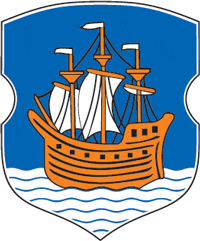 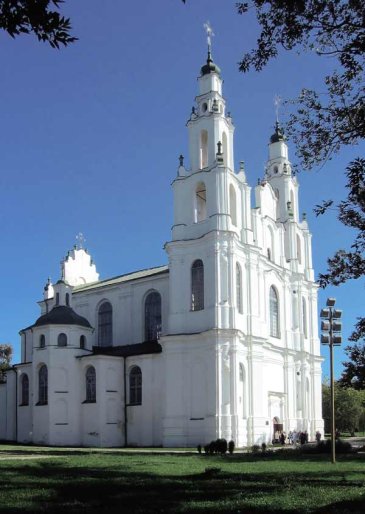 За дополнительную плату: Органный концерт в Софийском соборе Обед в кафе или ресторанеПродолжительность экскурсии: 14 ч.Протяжённость маршрута: 490 км.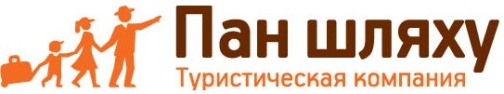 . Минск, ул. Калинина, д. 7, офис 51Тел. 280-98-72, 280-83-52, МТС 8-029- 5177-179, VELCOM  8-029-6176-000E-mail: pan5@tut.byСайт: www.pan-s.by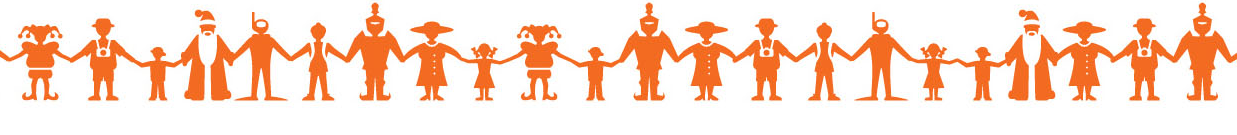 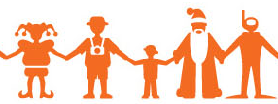 Полоцк – древнейший город восточных славян, колыбель белорусской государственности и культуры. Монументальная архитектура Беларуси начинается с полоцкого Софийского собора, построенного в середине 11 века по заказу князя Всеслава Чародея. Сейчас Софийский собор – музей и концертный зал. В монастыре, основанном святой Евфросиньей Полоцкой, сохранилась жемчужина древнерусской архитектуры Спасо-Евфросиньевская церковь. В стенах бывшего Богоявленского монастыря действует музей книгопечатания. О богатой истории города свидетельствуют памятники князьям Всеславу и Андрею, просветителям Евфросинье Полоцкой и Симеону Полоцкому, первопечатнику Франциску Скорине, героям войны 1812 года и Великой Отечественной войны. Только в Полоцке можно увидеть памятный знак в честь буквы "Ў" и побывать в географическом центре Европы. Организация: Сбор:вВыезд:                      -//-вВозвращение:                      -//-вАвтобус:Экскурсовод:Дорога до Полоцка (4 часа). Путевая информация; Обзорная экскурсия: памятники знаменитым людям и знаменательным событиям истории Полоцка, знак "Центр Европы", бывший иезуитский коллегиум, "домик Петра I", "вал Ивана Грозного", Красный мост и др.; Экскурсия по Софийскому собору, Борисов камень;Экскурсия по музею книгопечатания и музею-библиотеке Симеона Полоцкого;Спасо-Евфросиньевский монастырь (экскурсия, посещение Спасо-Евфросиньевской церкви с мощами Святой, Крестовоздвиженского собора; свободное время).